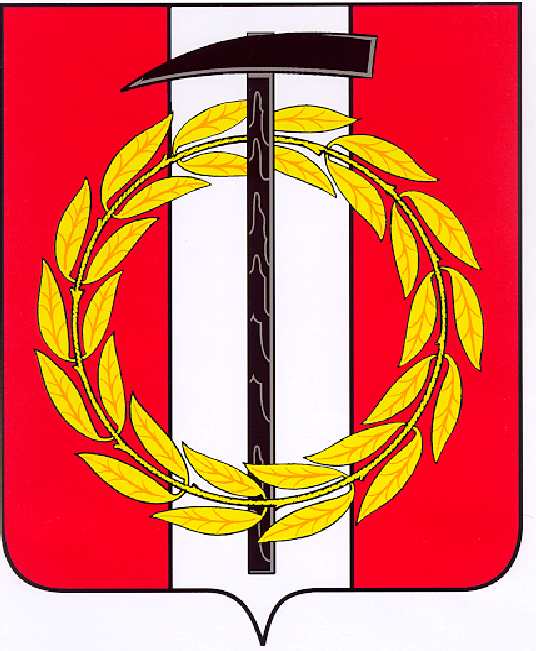 Собрание депутатов Копейского городского округаЧелябинской областиРЕШЕНИЕ      30.05.2018        518от _______________№_____О ходе выполнения муниципальной
программы «Сохранение, использованиеи популяризация объектов культурного наследия, находящихся на территории 
Копейского городского округа»
в 2017 годуЗаслушав и обсудив информацию начальника управления культуры администрации Марчук Л. Н. о ходе выполнения в 2017 году муниципальной программы «Сохранение, использование и популяризация объектов культурного наследия, находящихся на территории Копейского городского округа», утвержденной постановлением администрации Копейского городского округа Челябинской области от 07.12.201г. № 3128-п, Собрание депутатов Копейского городского округа Челябинской области
РЕШАЕТ:Информацию о ходе выполнения в 2017 году  муниципальной программы «Сохранение, использование и популяризация объектов культурного наследия, находящихся на территории Копейского городского округа», утвержденной постановлением администрации Копейского городского округа Челябинской области от 07.12.2016 № 3128-п (прилагается), принять к сведению.Ответственным исполнителям продолжить работу в 2018 году  по реализации мероприятий муниципальной программы «Сохранение, использование  и популяризация объектов культурного наследия,  находящихся на территории Копейского городского округа», утвержденной постановлением администрации Копейского городского округа Челябинской области от 28.12.2017 № 3290-п.Председатель Собрания депутатов Копейского городского округа                                                      В.П. Емельянов